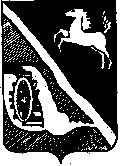 АДМИНИСТРАЦИЯ ШЕГАРСКОГО РАЙОНАТОМСКОЙ ОБЛАСТИП О С Т А Н О В Л Е Н И Е13.07.2020	№ 663с. МельниковоО поручении  комиссии по улучшению жилищных условий граждан, проживающих  на сельских территориях в рамках государственной программы Российской Федерации «Комплексное развитие сельских территорий» В связи с вступлением в силу с 1 января 2020 года новой государственной программы Российской Федерации «Комплексное развитие сельских территорий», утвержденной Постановлением Правительства Российской Федерации от 31.05.2019г.№ 696,ПОСТАНОВЛЯЮ:Комиссии по улучшению жилищных условий граждан, проживающих  на сельских территориях в рамках государственной программы Российской Федерации «Комплексное развитие сельских территорий» допустить принятие решение по исключению из состава участников мероприятий по улучшению жилищных условий граждан, проживающих в сельской местности, в том числе молодых семей и молодых специалистов, в рамках направления (подпрограммы) «Устойчивое развитие сельских территорий» Государственной программы развития сельского хозяйства и регулирования рынков сельскохозяйственной продукции, сырья и продовольствия на 2013 – 2020 годы» (далее по тексту - Подпрограммы) в связи с прекращением Подпрограммы.  2.  Постановление вступает в силу со дня его подписания. 3. Настоящее постановление подлежит опубликованию на официальном сайте администрации Шегарского района в информационно-телекоммуникационной сети «Интернет» (http://www.shegadm.ru) не позднее 20 дней после его подписания.        4.  Контроль за исполнением настоящего постановления возложить на Первого заместителя Главы Шегарского района Богданова Е.Б..Глава Шегарского района                                                                       А.К.МихкельсонШарепо Т.А., (38247)22861